Праздник в стране ДЕТСТВА!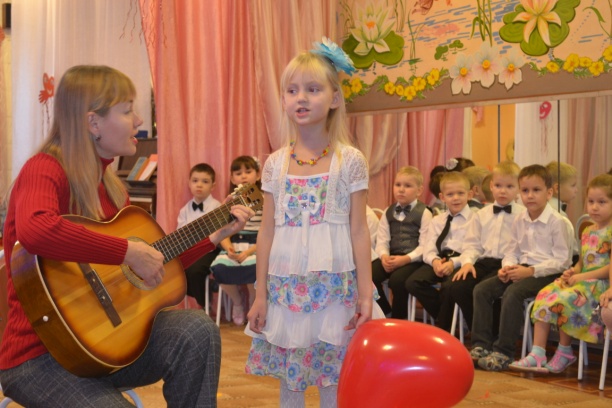 Когда переступаешь порог детского сада, будто возвращаешься в детство: здесь чувствуешь такие привычные для каждого человека запахи, слышишь заливистый детский смех и шум неугомонных голосов, со всех сторон на тебя ласково глядят маленькие почемучки. Кстати, окунувшись в мир детства  волей и не волей начинаешь вспоминать, а как это было  раньше, как звали моих воспитателей, няню, заведующую….. Наверное через это проходит каждое поколение.   В этом году исполняется 35 лет  МАДОУ «Детскому саду комбинирован- ного   вида  № 75»  расположенному по адресу  улица Л.А.Кассиля 10.  В кабинетах и группах кипит работа, пусть иногда обыденная и повседневная, но всегда нужная, ведь именно эти люди воспитывают новое поколение покровчан. По оценке заведующей Леоновой И.Н., коллектив у них творческий, легкий на подъем. Жизнь в детском саду бурлит и кипит. Работники учреждения организовывают для своих воспитанников интересные мероприятия, принимают участие и в районных конкурсах. Например, ежегодно проводится конкурс «Моя семья», в рамках которого малыши и их родители в интересной форме рассказывают о себе, отвечают на каверзные вопросы или предоставляют свои родословные. Родители принимают активное участие в жизни детского сада: организовывают праздники, помогают с ремонтом, с удовольствием участвуют в конкурсах и мероприятиях. Творчески подходят к своей работе музыкальные руководители  детского сада Шаблевских Наталья Павловна и Дудник Оксана Викторовна . Стараются привить детям любовь к музыке, танцам. Каждое проведённое мероприятие оставляет хороший отзыв родителей: мероприятия посвящённые празднованию  «Дня Победы», «Дня Матери». Акция  «Тепло наших сердец». Педагоги и дети с нетерпением ждут празднования  и встречи с Дедом Морозом ,готовят поздравительную  юбилейную газету  для детского сада, дети своими руками делают  сувениры для праздников, в подготовительной группе прошёл праздничный концерт , участниками  которого стали не только дети но их родители. Здесь исполнялись песни, читались стихи о главном - о материнской любви ,было много сюрпризов .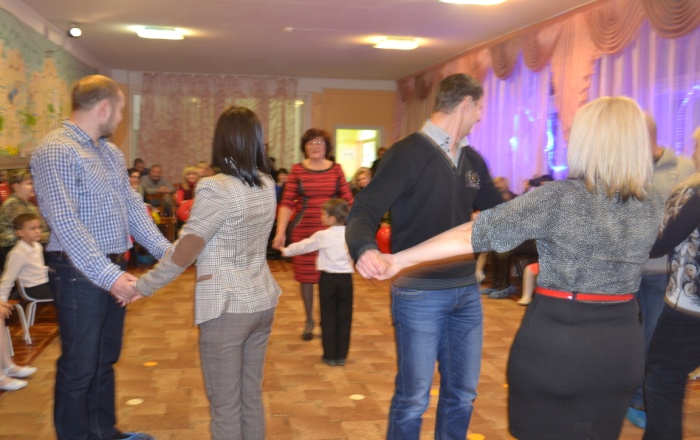 В  предверии  юбилея  детского сада хочется пожелать всему коллективу МАДОУ №75  творческих успехов, здоровья, понимания со стороны родителей.И пусть каждой из вас,  почаще говорят теплые слова ваши любимые дети! Пусть на ваших лицах светится улыбка и радостные искорки сверкают в глазах, когда вы вместе! Пусть ваши дети, где бы они ни находились, чувствуют вашу любовь и вашу заботу.